        Form to be sent to:Deadline:   25 / 04 / 2019Place and date				SignatureInternational Tournament of Rhythmic Gymnastics 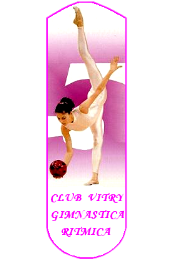 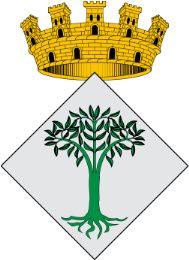 X VITRY CUP + Junior  2018Lloret de Mar  (Girona, SPAIN)26 – 29  June  2019Local  Organising  CommitteeLOCX  VITRY CUP + Junior   2019AddressPl. Melcior Montero y Vert, 2, 2, 2 – 17310, Lloret de Mar, Girona, SpainPhone0034 – 872 503 492E-mailvitry@mail.ru, vitryclub@gmail.comWebhttp://vitrycup.com, Facebook Vitry Cup Junior  PRELIMINARY   REGISTRATION   formCountryContact  PersonFederationPhoneClubE-mail№№Name, SURNAMEDate  of  BirthStatus1gymnast2gymnast3gymnast4gymnast5gymnast6coach7judge8Exstra persona9Exstra persona10Exstra persona